Inquiry Form for applying the TINIn order to apply for your Tax Identification Number (TIN), please give us the information.Applicant (Taxpayer)Name	: __________________________ , Nationality : ___________________________Age	: _______ , Address (Thailand) : ________________________________________Status of Address:  (1)Owner 	(2)Rental  (3)Other: ________________________________  How many days you will stay in Thailand and how much income you will bring to ThailandCase of stay 180 days or more, please summarize the period and enclosed with copy of passport.Case of less than 180 days, Panwa has solutions to declare to Tax Authority but depends on each district of Tax Authority.Type or kind of income.__________________________, Baht ________ Bank Name: _____________________________________________, Baht ________ Bank Name: _____________________________________________, Baht ________ Bank Name: ___________________
Why you need to apply TIN in Thailand;_________________________________________________________________________Required document (please “Mark  Over” below list that you can provide).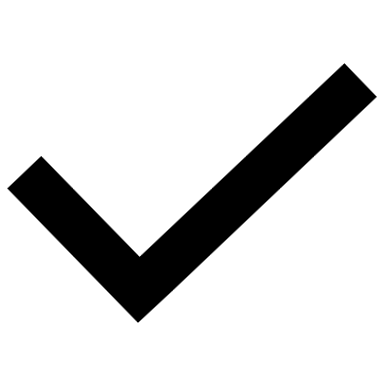 Copy of Passport – all pages.Address – Rental agreement, if buying provide purchase agreement.Address - Consent letter signed by the House or Building owner.Address - House book registration.Address - ID card of house owner.**Stay in Thailand for 180 days or more is required to prove copy of Passport and summarize of date in Thailand.Must sign application form in Thailand.** Due to each Tax Authority District have various criteria so we can’t serve if info are incomplete. Best Regards, 			Panwa GroupOffice: +66 2933 9000 ; WhatsApp: +66 8 1919 6225, 	www.companyThailand.netCurrent year: 2023Previous Year: 2022Number of days (match to Passport)Income that brought to Thailand